День туризма - 2014! 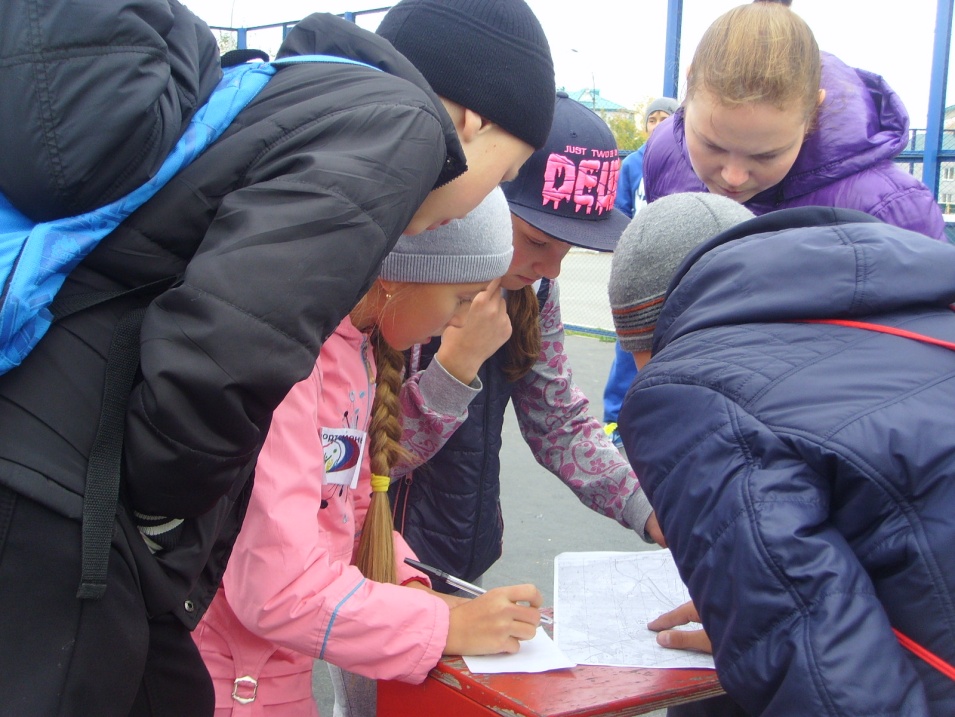 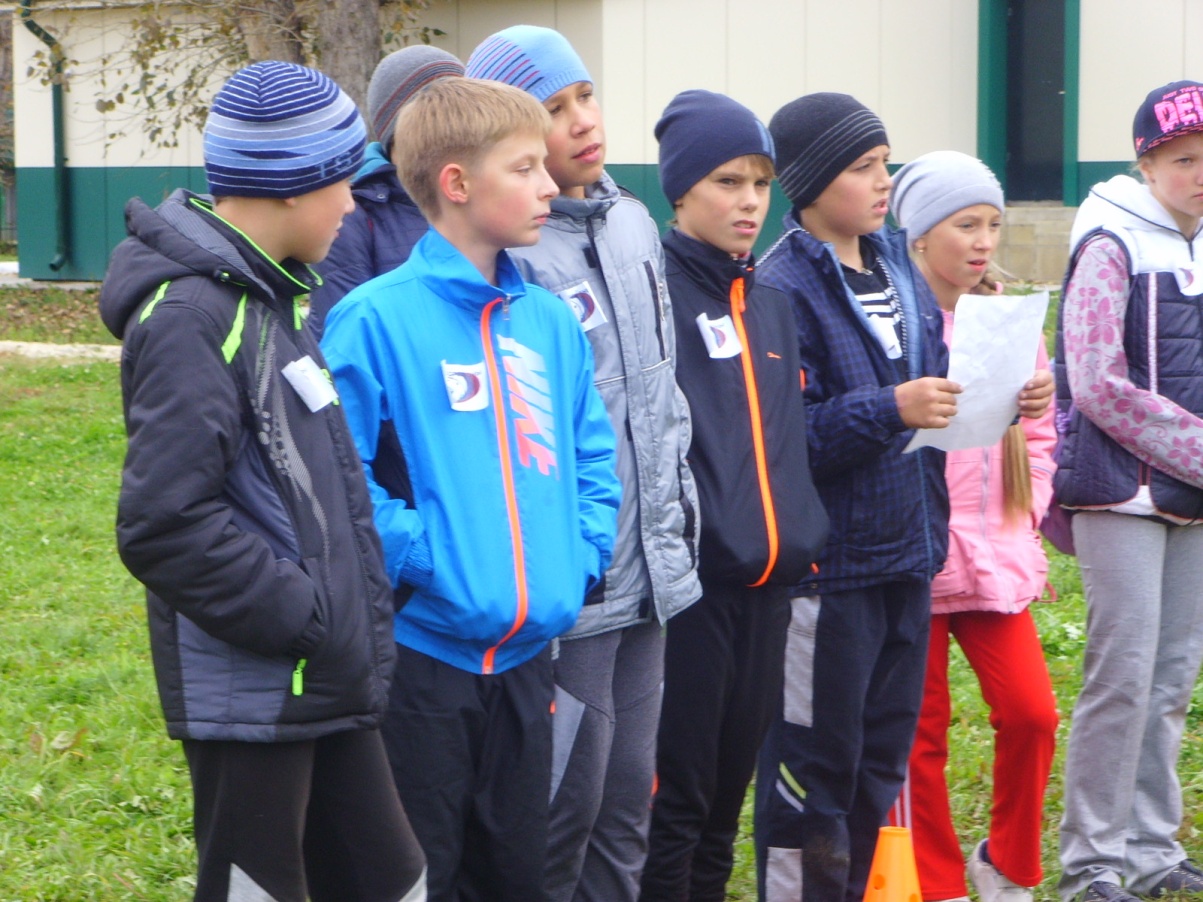 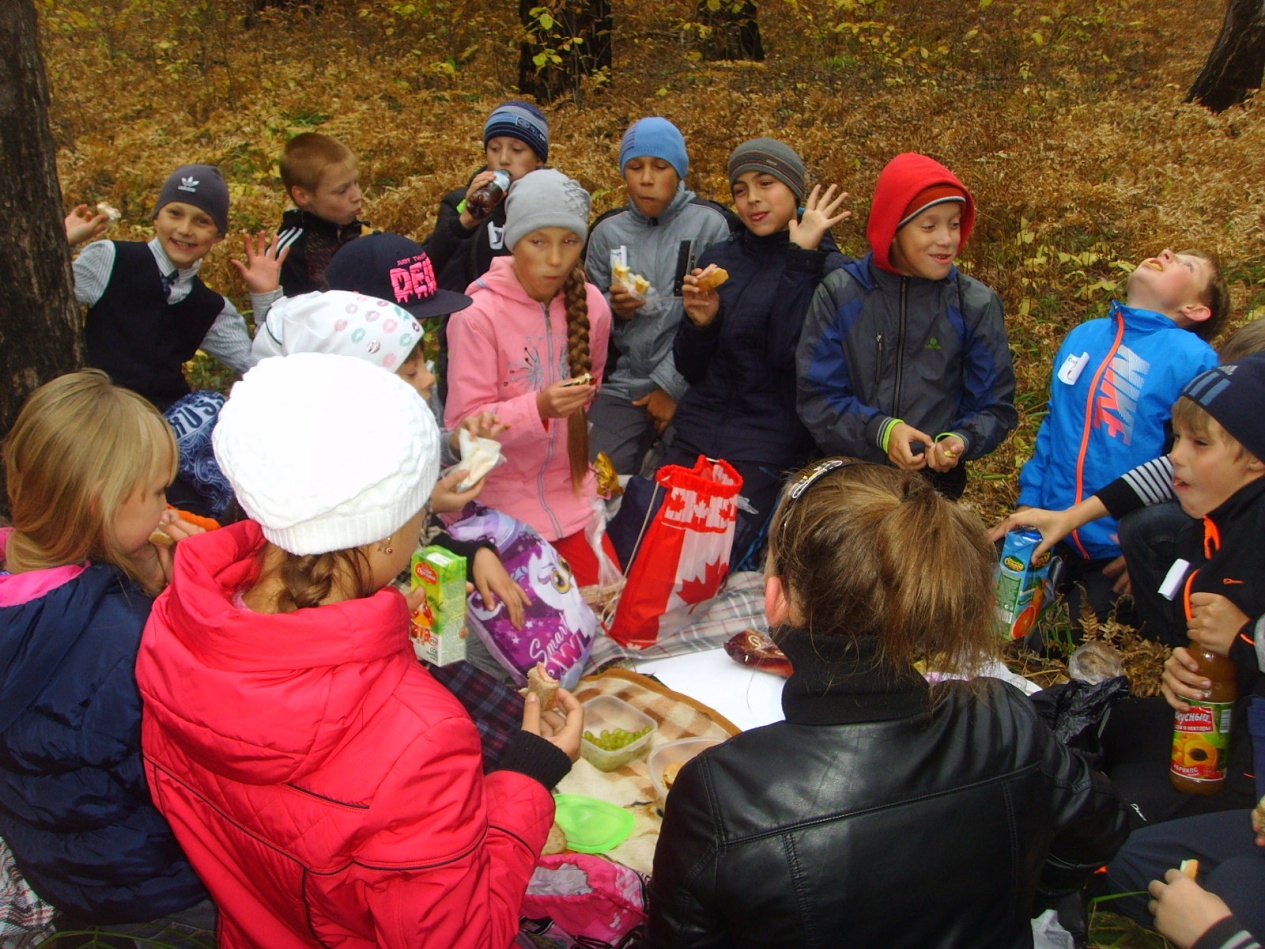 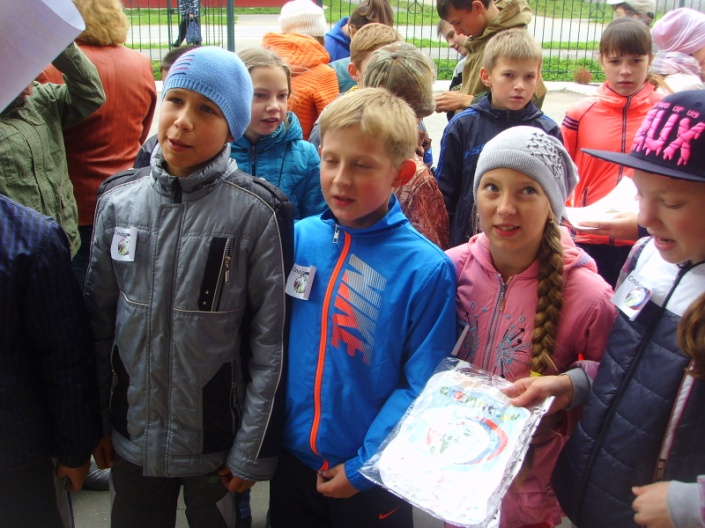 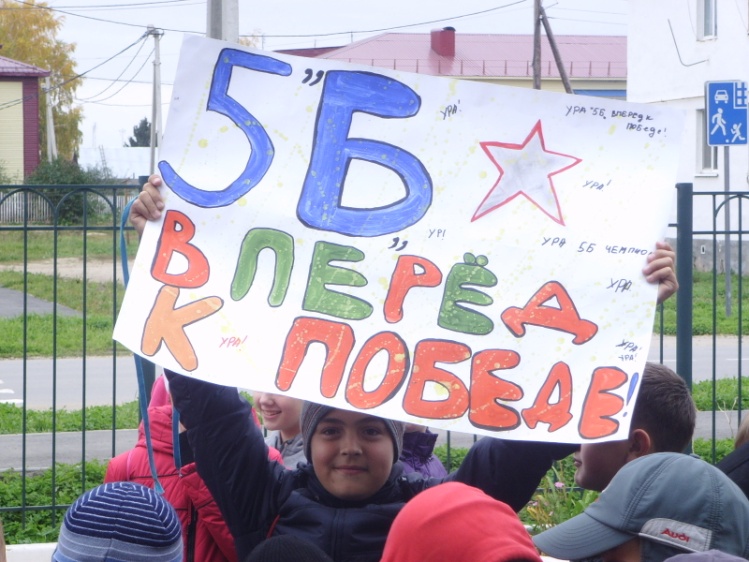 